Publicado en Madrid el 12/05/2023 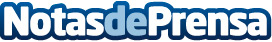 Ambiseint crea un aroma inspirado en el emprendedor para Expofranquicia 2023Una iniciativa pensada para potenciar el olfato, el sentido más influyente en la toma de decisiones según varios estudiosDatos de contacto:Sara Rodríguez910 222 678Nota de prensa publicada en: https://www.notasdeprensa.es/ambiseint-crea-un-aroma-inspirado-en-el Categorias: Franquicias Marketing Consumo http://www.notasdeprensa.es